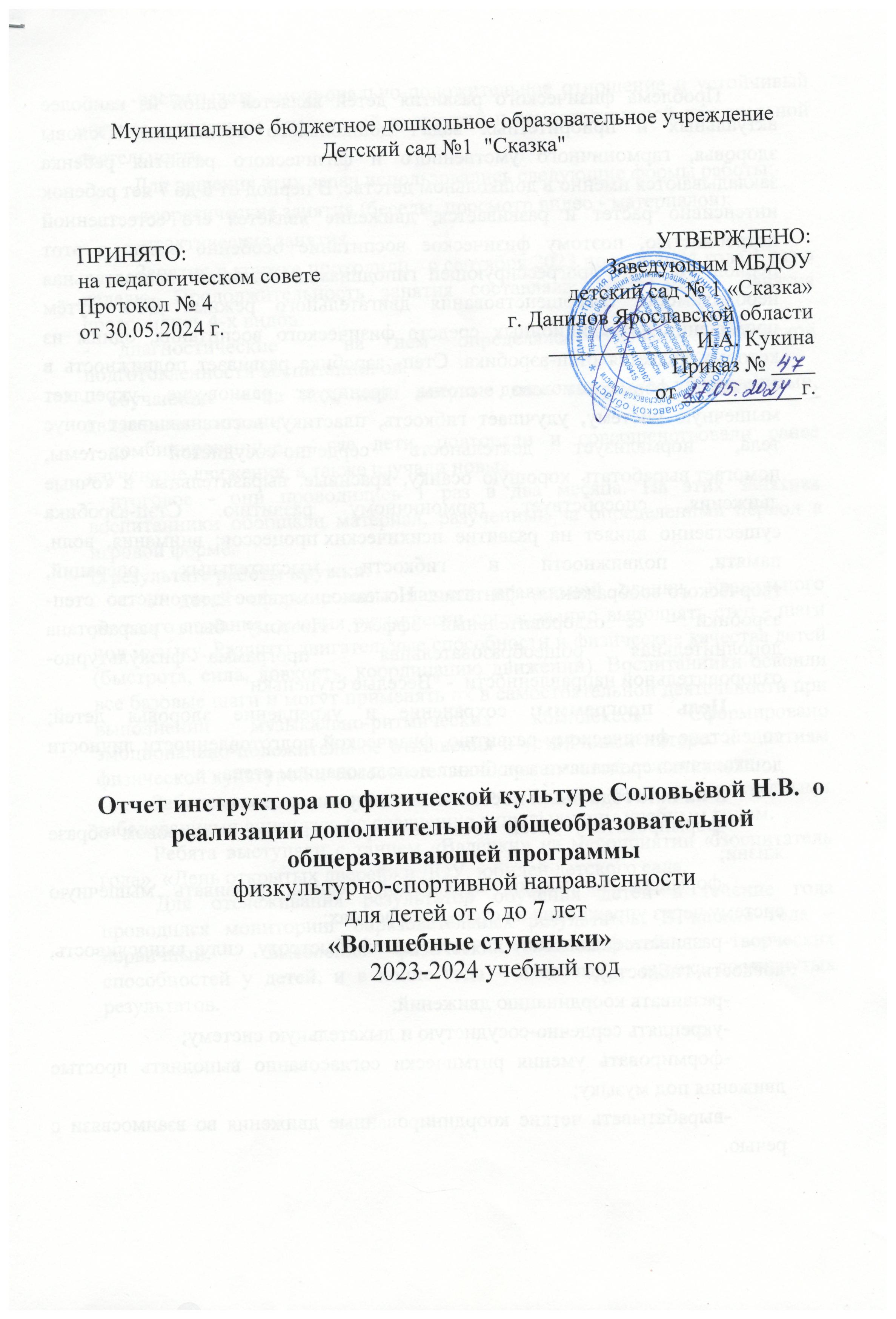 Проблема физического развития детей является одной из наиболее актуальных и приоритетных задач дошкольного воспитания. Основы здоровья, гармоничного умственного и физического развития ребенка закладываются именно в дошкольном детстве. В период от 6 до 7 лет ребенок интенсивно растет и развивается, движение является его естественной потребностью, поэтому физическое воспитание особенно важно в этот период. На фоне прогрессирующей гиподинамии возникает настоятельная необходимость совершенствования двигательного режима ДОУ путём применения нетрадиционных средств физического воспитания, одним из которых является степ-аэробика. Степ- аэробика развивает подвижность в суставах, формирует свод стопы, тренирует равновесие, укрепляет мышечную систему, улучшает гибкость, пластику, восстанавливает тонус тела, нормализует деятельность сердечно-сосудистой системы, помогает выработать хорошую осанку, красивые, выразительные и точные движения, способствует гармоничному развитию. Стэп-аэробика существенно влияет на развитие психических процессов: внимания, воли, памяти, подвижности и гибкости мыслительных операций, творческого воображения, фантазии. Но самое главное достоинство степ-аэробики – её оздоровительный эффект. Поэтому была разработана дополнительная  общеобразовательная   программа физкультурно-оздоровительной направленности  - "Веселые ступеньки"Цель программы: сохранение и укрепление здоровья детей; содействие физическому развитию, физической подготовленности личности дошкольника средствами аэробики с использованием степа.В начале года были поставлены следующие задачи: -формировать у детей начальные представления о здоровом образе жизни;-формировать навыки правильной осанки, развивать мышечную систему через упражнения на степ - платформах;-развивать физические качества детей (быстроту, силу, выносливость, ловкость, гибкость);-развивать координацию движений;-укреплять сердечно-сосудистую и дыхательную систему;-формировать умения ритмически согласованно выполнять простые движения под музыку;-вырабатывать четкие координированные движения во взаимосвязи с речью.-воспитывать эмоционально-положительное отношение и устойчивый интерес к занятиям физической культурой и самостоятельной двигательной деятельности.Для решения этих задач использовались следующие формы работы:-теоретические занятия (беседы, просмотр видео - материалов);-практические занятия.Занятия в кружке проходили   с сентября 2023 по май 2024 года 1 раз в неделю. Продолжительность занятия составляла: 30-35 мин.  Занятия проводились 4-х видов:- диагностические - на нем определялся уровень физической подготовленности воспитанников. - обучающие – на них, дети впервые знакомились с упражнениями, движениями, играми.- комбинированные – где дети, повторяли и совершенствовали ранее изученные движения, а также изучали новые.- итоговое - они проводились 1 раз в два месяца. На этих занятиях воспитанники обобщали материал, разученный за определенный период в игровой форме. В результате работы кружка:У детей сформированы навыки правильной осанки, правильного речевого дыхания, умения ритмически согласованно выполнять степ - шаги под музыку. Развиты двигательные способности и физические качества детей (быстрота, сила, ловкость, координацию движений). Воспитанники освоили все базовые шаги и могут применять их в самостоятельной деятельности при выполнении музыкально-ритмических комплексов. Сформировано эмоционально-положительное отношения и устойчивый интерес к занятиям физической культурой и самостоятельной двигательной деятельности.             Заболеваемость дошкольников, посещающих кружок, простудными заболеваниями снизилась по сравнению с предыдущим учебным годом.Ребята выступали с танцем «Валенки» на мероприятии «Воспитатель года», «День открытых дверей» в ДОУ, юбилей детского сада. Для отслеживания результатов обучения детей в течение года проводился мониторинг образовательных результатов. В начале года – первичный - выявление физических возможностей и творческих способностей у детей, и в конце года – итоговый – оценка достигнутых результатов.Уровень освоения программы:Начало года: н- 41%; с-59 %; в-0%.Конец года: н- 0%;   с-21%;   в-769%.С учетом результатов диагностирования считаю, что программа по дополнительному образованию «Веселые ступеньки» эффективна. Занятия степ – аэробикой способствовали всестороннему развитию личности ребенка. Фамилия, имяБыстротаБыстротаЗнание базовых шаговЗнание базовых шаговЧувство ритмаЧувство ритмаРавновесиеРавновесиеГибкостьГибкость Координационные способности Координационные способностингкгнгкгнгкгнгкгнгкгнгкгКаргина А.свнвнвсвсвсвДрожжина С.свсвсвсвсвсвКозлов Я.свнвсвсвсвсвМалков Я.нснснссвсвсвТрофимов И.свнвнвсвсвсвСкородумова Е.свнвсвсвсвсвБаунова Л.свнвсвсвсвсвЖолобова Н.нснснссвсвсвСавин А.нснснссвсвсвБаванин М.свнвнвсвсвсвИософатова В.нснснснссвсвГасоян Г.нснснснссвсвМалкова У.свнвнвсвсвсвМедведенко М.нвнвнвсвсвсвВаргасов В.нвнвнснвсвсвПетухов И.нвнснснвсвсв